  	   UNIWERSYTET JANA KOCHANOWSKIEGO W KIELCACH                                        Wydział Pedagogiki i Psychologii 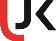 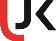 Załącznik nr 8.3 Procedura procesu dyplomowania                                                                                                                                Data ………………… Kwestionariusz zgłoszenia egzaminu dyplomowego Kierunek: ………………………………………………………..……………………………….…….. Poziom: …………………………………………………………………………………………………  	 	                                    (I stopień /II stopień / jednolite magisterskie) Forma  studiów: ………………………………………………………….……………………………..  	 	 	                       (stacjonarne/niestacjonarne) Imię i nazwisko promotora 	……………………………………………………..………….……… Proponowany recenzent prac dyplomowych : ……………………………………………..…………….                    Proponowany przewodniczący egz. dyplomowego : …………………………………………………… ………………………………….                                                                                                                                     Podpis promotora prac dyplomowych Decyzja Dziekana: Wyrażam zgodę/nie wyrażam zgody*    ………………..…….……………………..                                                                                                                                                                                                                                                                                                                                                                                   Data i podpis  Dziekana*niepotrzebne skreślić                      Lp. Imię i nazwisko studenta Nr albumu Planowana data egzaminu dyplomowego Sala Uwagi 1. 2. 3. 4. 5. 